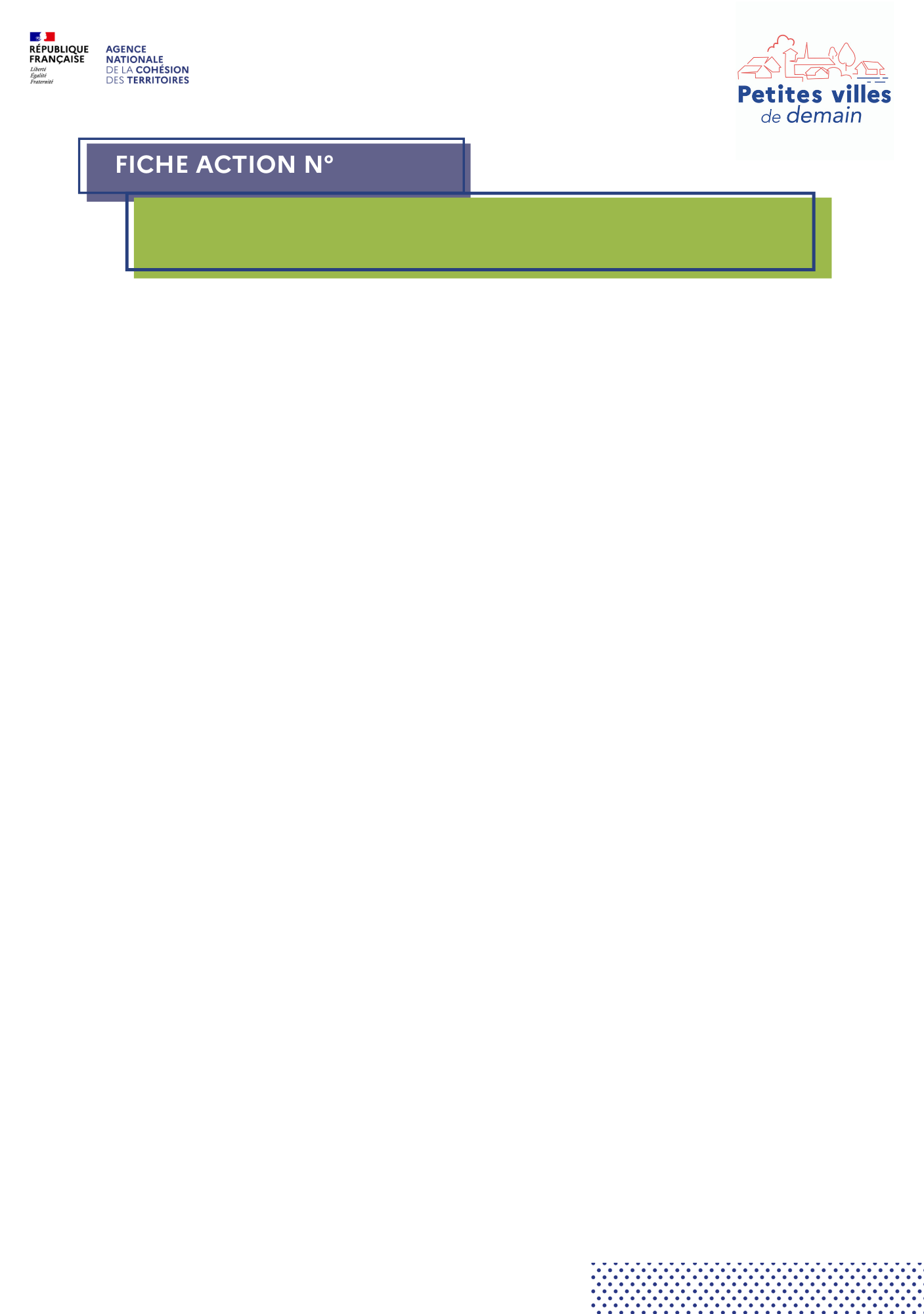 SOUS réserve de L’INSCRIPTION DE l’Opération au schéma routier départemental, de sA VALIDATION par L’Assemblée DépartementalE et de l’ACCORD DES Collectivités concernées sur les conditions fixées par le dÉpartement  	Aménager le parvis de la gare et la route de Savenay dans le but de renaturer un espace imperméabilisé	Orientation stratégiqueFavoriser le partage des espaces publics, et faire du centre-ville un lieu convivial et attractif de villeThématiqueHabitatStatutEn projet Niveau de prioritéMédianMaître d’ouvrage Nom de l'organisation : EtatType de l’organisation : EtatDescription de l’actionHistorique : Estuaire et Sillon a conventionné avec plusieurs partenaires habitat logement dont l’objectif est d’apporter aux habitants d’Estuaire et Sillon une information, un conseil, un accompagnement ou une aide concernant le logement. Les élus d’Estuaire et Sillon souhaitent en effet que la réponse aux besoins de nos habitants soit au cœur de la politique de l’habitat du territoire. La Communauté de Communes travaille au renforcement du niveau de service apporté, une réflexion est en cours sur la création d’une Plateforme de Rénovation Energétique (PTRE), dispositif permettant de disposer d’un accompagnement à la rénovation pour tous les ménages. Le travail est déjà commencé avec les partenaires, avec pour objectif de disposer de ce nouvel outil au 1er janvier 2022.Estuaire et Sillon bénéficie également des dispositions des Programmes d'Intérêt Général (PIG) portés par le Conseil Départemental en matière de :Précarité et adaptation, Résorption de l'habitat dégradé et insalubreIntérêt :Dans le cadre du diagnostic du Programme Local de l'Habitat de la communauté de communes Estuaire et Sillon :Un parc locatif peu développéDes logements sous-occupés (résidences secondaires et logements vacants) peu nombreuxDes besoins en amélioration de l’habitatUne offre limitée de logements pour personnes défavoriséesLa mise en œuvre d'un dispositif incitatif permettant de valoriser les maisons ou immeubles vacants dans les centres-bourgs pour y produire des logements locatifs accessibles et de qualité semble tout à fait opportun pour répondre aux préoccupations du territoire.Caractéristiques : Instauré par la loi de finances pour 2019, le "Denormandie dans l’ancien" constitue aujourd’hui le principal dispositif d’investissement locatif à destination de l’immobilier ancien dans les villes moyennes confrontées à un habitat dégradé et dans les communes ayant conclu une convention d’ORT. Il concerne les propriétaires physiques bailleurs, ainsi que les associés physiques de sociétés propriétaires non soumises à l’impôt sur les sociétés (hors SCPI). Le "Denormandie dans l'ancien" prend la forme d’une réduction d’impôt dont le taux atteint 12 %, 18 % ou 21 %, selon la durée de location de 6, 9 ou 12 ans. Ces modalités correspondent à celles du dispositif Pinel. La réduction d’impôt porte sur le prix de revient total, soit le prix d’acquisition majoré du coût des travaux d’amélioration ou de transformation facturés par une entreprise. La réduction d’impôt est limitée à 2 logements par foyer fiscal et par an, et à un prix de revient total de 300 000 € par an.Partenaire Communauté de communes Estuaire et Sillon (Valorisation du dispositif)Dépenses prévisionnellesEstuaire et Sillon : 5 000 € HT pour intervention de l’ADIL et communication sur le dispositif Plan de financement prévisionnel CalendrierDémarrage de la campagne de communication : 2023Fin de la campagne : 2026Lien autres programmes  et contrats territorialisés Orientation du CRRTE 1 : Accueillir de nouvelles populations et ancrer les habitants en proposant une offre de services accessible, sobre et adaptée. Axe du CRRTE 1.1 : Favoriser une offre de logements diversifiée et une répartition équilibréeAction située sur le périmètre d’intervention de l’ORT : partielIndicateurs de suivi et d’évaluation Indicateur 1 : Nombre de logements produits dans ce cadreConséquence sur la fonction de centralitéLe dispositif "Denormandie dans l'ancien" sera ouvert aux porteurs de projets sur l'ensemble pour les communes de Savenay et Saint-Etienne-de-Montluc. Toutefois, la demande et la présence de logements vacants se concentrent sur les polarités. Aussi, la production de logements dans le cadre de ce dispositif sera amenée à se localiser essentiellement sur les polarités. AnnexesOrientation stratégiqueAccueillir de nouvelles populations et ancrer les habitants en proposant une offre de services accessibles, sobre et adaptés villeThématiqueHabitatStatutEngagéeNiveau de prioritéMédian Maître d’ouvrage Nom de l'organisation : Estuaire et Sillon/commune de Savenay et commune de Saint-Etienne-de-MontlucDescription de l’actionHistorique :Dans le cadre de sa politique de l’habitat et de transition énergétique, Estuaire et Sillon souhaite créer au 1er janvier 2022 un guichet unique de l’habitat auquel sera adossé une Plateforme Territoriale de la Rénovation Énergétique (PTRE)Intérêt :Le dispositif imaginé par les élus doit permettre d’apporter à l’habitant un conseil et / ou une orientation en proximité par l’intermédiaire d’un agent dédié (régie) affecté à mi-temps à l’animation d’un guichet unique pluri thématique habitat – énergie. L’objectif visé est de simplifier le parcours en absorbant la technicité liée à la nécessaire identification du bon interlocuteur en jouant un rôle d’aiguillage et d’explication sur l’intérêt de faire appel à tel ou tel intervenant au regard de la situation du demandeur.Caractéristiques : Le guichet unique de l’habitat devra constituer un guichet de référence sur les sujets concernant l’habitat et le logement, un agent sera affecté à mi-temps à l’accueil physique et téléphonique ainsi qu’à l’animation et la coordination des différents dispositifs. Le guichet permettra de proposer un accompagnement neutre, gratuit et indépendant au plus près des habitants d’Estuaire et Sillon souhaitant obtenir des informations ou améliorer leur logement ainsi que concernant la production d’énergie renouvelable individuelle. Il n’aura pas vocation à apporter la totalité du conseil mais s’appuiera sur le réseau des partenaires experts de chaque thématique (maintien à domicile, conseil juridique, conseil architecture, rénovation énergétique, production ENR, ...)Partenaire Communauté de communes Estuaire et Sillon Dépenses définitivesDépenses prévisionnels : Convention Alizée : 113 426 € Marché ANAH (hors PIG) : 25 000 € Poste en régie (50 % ETP) : 28 000 € Plan de financement définitifRecettes prévisionnelles : Sare (50 % du dépenses subventionnables) : 58 210 € Région Amorçage : 44 474 € Estuaire et Sillon : 63 743 €CalendrierDémarrage de la campagne de communication : 2023Fin de la campagne : 2026Lien autres programmes  et contrats territorialisés Orientation 1 du CRRTE : Accueillir de nouvelles populations et ancrer les habitants en proposant une offre de services accessibles, sobre et adaptés. Axe 1 du CRRTE : Favoriser une offre de logements diversifiée et une répartition équilibréeAction située sur le périmètre d’intervention de l’ORT : partielIndicateurs de suivi et d’évaluation Indicateur 1 : Nombre de personnes sollicitant le guichet du PTREIndicateur 2 : Nombre d’animations pour communiquer sur le PTREConséquence sur la fonction de centralitéLe guichet du PTRE permet d’améliorer le process d’accès aux aides liées à l’habitat et de manière induite de favoriser la rénovation énergétique et l’adaptation des logements au vieillissement. AnnexesOrientation stratégiqueAccueillir de nouvelles populations et ancrer les habitants en proposant une offre de services accessibles, sobre et adaptés villeThématiqueHabitatStatutEngagéeNiveau de prioritéFortMaître d’ouvrage Nom de l'organisation : DépartementType de l’organisation : Description de l’actionHistorique : Rappel du contexte pour Estuaire et Sillon : Dispositif relancé pour 3 ans jusqu’à fin 2023Permet aux ménages sous plafonds de ressources de bénéficier de conseil et d’accompagnement renforcé pour rénover leur logement avec le soutien d’un opérateurComporte 2 volets : lutte contre la précarité énergétique et maintien à domicile.Intérêt :Les objectifs prévus dans la convention doivent permettre d’aider : Pour la Précarité énergétique : 35 Propriétaires occupants par an et 1 Propriétaire bailleurPour le Maintien à domicile : 20 Propriétaires occupants par an=> Total = 56 par an (même 2021 même si année incomplète) soit 168 pour 3 ansCaractéristique : Estuaire et Sillon accordera une aide de 1000 € par dossier, cette aide s’additionne avec celle de l’ANAH et de l’Etat qui apporte des subventions très importantes, cf. tableau dans la délibération, il est prévu au total 1,5 million d’euros sur ce programme pour notre territoire en aide aux ménagesLe marché a été attribué en bureau communautaire le 23 mars à SOLIHA qui assurera Les conseillers techniques et financiers accompagnent les propriétaires occupants ou bailleurs dans leurs projets de travaux.Partenaire Communauté de communes Estuaire et Sillon/ ANAH /Etat Dépenses définitivesCout total : 150 000 € Plan de financement définitifCalendrierDémarrage de la mission animation et suivi du PIG : 2021Fin de la mission animation et suivi du PIG : 2023Lien autres programmes et contrats territorialisés Orientation du CRRTE 1 : Accueillir de nouvelles populations et ancrer les habitants en proposant une offre de services accessible, sobre et adaptée. Axe du CRRTE 1.1 : Favoriser une offre de logements diversifiée et une répartition équilibréeAction située sur le périmètre d’intervention de l’ORT : partielIndicateurs de suivi et d’évaluation Indicateur 1 : Respects des objectifs d’accompagnement prévus dans la conventionConséquence sur la fonction de centralitéCette opération permet d’améliorer la qualité des logements des ménages modestes sur le territoire. AnnexesOrientation stratégiqueFavoriser le partage des espaces publics, et faire du centre-ville un lieu convivial et attractif de villeThématiqueHabitatStatutEngagéeNiveau de prioritéMédianMaître d’ouvrage Nom de l'organisation : Commune de Saint-Etienne-de-MontlucDescription de l’actionHistorique : La population sur le territoire est vieillissante, le projet d’une résidence autonomie est l’occasion de venir compléter le parcours résidentiel des ainés sur la commune. Ce parcours est déjà composé du village des « Jardins de la Musse» composé de 10 pavillons et 4 appartements et de la résidence du Sillon (EHPAD).Intérêt :Les objectifs : Créer une nouvelle offre d’habitat pour des personnes âgéesDiversifier le type d’habitat pour personnes âgéesCohérence architecturale et soin apporté à l’environnement extérieur Caractéristiques : Le détail de l’opération : 225 m2 de surface de plancher : extension de l’Ehpad ; hall, administration et salle à manger) 1 130 m2 de surface plancher pour la résidence autonomie soit 20 logements pour 22 places – vérifier le nombre de logements sociaux1 770 m2 (espaces extérieurs et stationnements). La résidence autonomie est localisé à proximité immédiate du centre-bourg de Saint-Etienne-de-Montluc.Partenaire Maître d’ouvrage : Commune de Saint-Etienne-de-Montluc. Programmiste : Apritec Ingénierie (Saint-Nazaire). Economiste (phase programmation) : Aforpaq (Cholet). Equipe lauréate : Maurer et Gilbert Architectes, mandataire, Maël Maurer et Angélique Gilbert, architectes (Rennes) ; SIO, BET structure, fluides et « qualité environnementale des bâtiments » - QEB (Rennes) ; CDLP, économiste (Rennes) ; Agence Buys Energie Environnement - Abee, BET fluides - CVC, thermique, ENR, électricité (Sarzeau) ; Aphipro, OPC (Betton)Dépenses prévisionnellesCommune de Saint-Etienne-de-Montluc : 4531749€ HTPlan de financement prévisionnel Commune de Saint-Etienne-de-Montluc autofinancement : 4 049 139 € HTCarsat : 200 000 € HT (obtenu)Ademe : 24 900 € HT (obtenu)DETR :  150 000 € HT (obtenu)Région « Fonds de relance exceptionnel » : 107 700 € HT (obtenu)CalendrierDémarrage de l’opération : 2022Livraison de l’opération : 2024Lien autres programmes  et contrats territorialisés Orientation du CRRTE 1 : Accueillir de nouvelles populations et ancrer les habitants en proposant une offre de services accessible, sobre et adaptée. Axe du CRRTE 1.1 : Favoriser une offre de logements diversifiée et une répartition équilibréeAction située sur le périmètre d’intervention de l’ORT Action inscrit dans l’AMI cœur de ville/cœur de bourg du départementIndicateurs de suivi et d’évaluation Indicateur 1 : Réalisation de l’opération dans le temps impartiConséquence sur la fonction de centralitéDiversifier le type de logement à proximité de la centralité. Permettre d’offrir une typologie de logements tout au long du parcours de vie. AnnexesOrientation stratégiqueFavoriser le partage des espaces publics, et faire du centre-ville un lieu convivial et attractif de villeThématiqueFoncierStatutEn projet Niveau de prioritéMédianMaître d’ouvrage Nom de l'organisation : Commune de Saint-Etienne-de-MontlucDescription de l’actionHistorique : La commune souhaite s’engager sur 3 îlots stratégiques. Intérêt :Place du Moulinet : Proche du centre-bourg historique, la place du Moulinet accueille actuellement le marché. Située en cœur d’îlot elle n’est que peu visible et rend le marché intimiste. Avec le déplacement du marché sur la place de la Mairie, l’actuelle place du Moulinet deviendrait un lieu stratégique à proximité de tous services et commodités. Une réflexion urbaine est à mener. Ilot Jules Verne : A proximité directe du centre, on trouve du foncier appartenant à la commune. D’autres espaces sont susceptibles de muter : un parking, le poste de secours et la station-service à long terme. Pour donner de l’épaisseur au centre de la commune ces différents espaces pourraient accueillir de nouvelles fonctions de centralité. Parking rue Jeanne d’Arc : Au contact direct des commerces de proximité celui-ci pourrait muter à l’avenir. Ilot Calvaire : En face de la Marie, la commune est propriétaire d’un foncier à proximité directe des différents services et futurs espaces publics. L’idée est de réfléchir à l’avenir de ce site idéalement positionné.Partenaire Maître d’ouvrage : Commune de Saint-Etienne-de-Montluc Dépenses prévisionnellesDépenses prévisionnelles : 563 000 €Plan de financement prévisionnel A déterminer en fonction de la nature du projetCalendrierEn fonction opportunités Lien autres programmes  et contrats territorialisés Orientation 1 du CRRTE : Accueillir de nouvelles populations et ancrer les habitants en proposant une offre de services accessibles, sobre et adaptés. Axe du CRRTE 1.1 : Favoriser une offre de logements diversifiée et une répartition équilibrée. Axe du CRRTE : 1.2 du CRRTE : Développer les centralités et l’accès aux services de proximité. Le projet est inclus dans l’AMI Centre. Ce projet est localisé dans le périmètre de l’ORT.Indicateurs de suivi et d’évaluation Indicateur 1 : Utilisation partielle ou totale de l’enveloppe  Conséquence sur la fonction de centralitéPermettra de favoriser le renouvellement urbain en centralité. Orientation stratégiqueFavoriser le partage des espaces publics, et faire du centre-ville un lieu convivial et attractif de villeThématiqueCommerceStatutEngagéeNiveau de prioritéFaibleMaître d’ouvrage Nom de l'organisation : Commune de Saint-Etienne-de-MontlucAssociation des artisans et commerçants de Saint-Etienne-de-Montluc Type de l’organisation : Commune de Saint-Etienne-de-MontlucDescription de l’actionHistorique : Lors de la crise sanitaire liée à la covid-19, l'importance du numérique dans les dynamiques commerciales s'est particulièrement révélée. La Commune a donc souhaité s'engager pour accompagner les commerçants dans une réflexion globale sur la place du numérique dans le commerce sur le territoire communal. Intérêt :Il existe sur la commune un manque de visibilité des différents commerces de proximité, d’un point de vue collectif sur les outils digitaux. L’idée est donc de créer un outil pouvant mettre en visibilité les différents commerces de la commune. Dans un premier temps, cet outil peut être simple et recenser les différents commerces ainsi que leurs horaires d’ouverture.Caractéristiques : Préalablement à la mise en œuvre d'une solution numérique pour le commerce, la Commune a engagé une mission d'assistance à maîtrise d’ouvrage pour la définition d’une solution numérique collective pour le commerce visant à analyser le besoin par une enquête auprès des commerçants et des habitants, de manière à formuler des propositions et des recommandations. A la suite des conclusions de cette enquête, la commune a engagé un cycle de réunion avec un groupe de 5 commerçants pour mettre en place une solution numérique adaptée et rencontrer différents prestataires qui ont présenté leur méthodologie. En juillet 2022, le prestataire Kagency a été désigné par ce comité. La solution est financée par la commune. La commune met à disposition cet outil à l’association de commerçants de Saint-Etienne-de-Montluc Partenaire Commune de Saint-Etienne-de-Montluc (financeur) Banque des Territoires (Portage de l'étude)Dépenses définitivesMontant total HT : 7 500 € Plan de financement définitifCommune de Saint-Etienne-de-Montluc : 7 500 € HTCalendrierDémarrage de la mission : septembre 2022Livraison de l’outil numérique : décembre 2022Lien autres programmes  et contrats territorialisés Orientation du CRRTE 1 : Accueillir de nouvelles populations et ancrer les habitants en proposant une offre de services accessible, sobre et adaptée. Axe CRRTE 1.2 :  Développer les centralités et l’accès aux services de proximitéAction située sur le périmètre d’intervention de l’ORT : partieIndicateurs de suivi et d’évaluation Indicateur 1 : Mise en œuvre d'une solution Indicateur 2 : Nombre de commerces impliqués Conséquence sur la fonction de centralitéLa mise en place d'une solution numérique commerce doit aider à conforter l'activité des commerces présents dans les centres-bourgs. En offrant de nouvelles manières de se faire connaître, cela doit créer de nouveaux débouchés à des commerces qui disposent d'une boutique physique sur le territoire.AnnexesOrientation stratégiqueFavoriser le partage des espaces publics, et faire du centre-ville un lieu convivial et attractif de villeThématiqueCommerceStatutEngagéeNiveau de prioritéMédianMaître d’ouvrage Nom de l'organisation : Commune de Saint-Etienne-de-MontlucDescription de l’actionHistorique : De nombreux locaux commerciaux sont vacants, créant des ruptures sur le linéaire commerçant. La mairie, dans son mandat, a signifié vouloir soutenir les commerces du centre-bourg historique, la municipalité pourrait alors acheter ces locaux, les remettre en état et trouver des porteurs de projets pour redynamiser la place. Parallèlement l’aménagement des espaces publics « en virgule » entre le centre historique et le pôle gare favorisera le parcours marchand continue. Une première opération va être réalisée dans la rue Jeanne d’Arc : la réhabilitation d’un bâtiment patrimonial en cœur de bourg en cellule commerciale.Intérêt :Les objectifs de cette stratégie commerciale : Créer une continuité commerciale Favoriser l’implantation de nouveaux commerces en centre-villeInciter les habitants à utiliser les commerces du centre-ville Développer la signalétiqueConserver une dynamique commerciale dans le centre-bourg historiqueCaractéristiques :  La collectivité souhaite soutenir l’attractivité commerciale de son centre-ville. Propriétaire d’un bâtiment à forte valeur patrimoniale en centre bourg (ancien atelier artisanal), la commune a décidé de s’engager dans la rénovation de ce dernier afin de créer une nouvelle activité commerciale.Suite au lancement d’un appel à candidature pour la création d’une activité commerciale en novembre 2021, la commune a retenu un porteur de projet souhaitant y installer une librairie BD. Le local rénové lui sera loué. En parallèle de la sélection et au regard de l’état du bâtiment très dégradé, il a été décidé d’intervenir dans un premier temps sur la reprise complète de la toiture urgemment (toiture percée à plusieurs endroits risquant d’endommager les poutres maîtresses de la charpente).  Les travaux ont démarré très récemment. Dans un second temps, et suivant l’étude du maître d’œuvre retenu, le bâtiment sera réhabilité dans son entièreté. Partenaire Commune de Saint-Etienne-de-Montluc Cabinet d’architecture PlastDépenses prévisionnellesMontant total HT : 386 000 € Plan de financement prévisionnel Département : 77 017 € HT (demande de subvention déposée)Région : 77 071 € HT (demande à valider)Fonds Friche : projet non retenu Commune de Saint-Etienne-de-Montluc : 231 045 € HTCalendrierDémarrage de la mission : septembre 2022Livraison de l’outil numérique : décembre 2022Lien autres programmes  et contrats territorialisés Orientation du CRRTE 1 : Accueillir de nouvelles populations et ancrer les habitants en proposant une offre de services accessible, sobre et adaptée. Axe CRRTE 1.2 :  Développer les centralités et l’accès aux services de proximitéAction située sur le périmètre d’intervention de l’ORT Action inscrite dans le dispositif cœur de ville/cœur de bourg du département Indicateurs de suivi et d’évaluation Indicateur 1 : Ouverture d’un futur commerce au 5/7 rue Jeanne d’arcIndicateur 2 : Respect du calendrier de travaux Conséquence sur la fonction de centralitéL’ouverture d’un nouveau commerce au cœur de la centralité de Saint-Etienne-de-Montluc permettra de soutenir son attractivité commerciale. AnnexesProjet architectural de l’agence Plast Orientation stratégiqueFavoriser le partage des espaces publics, et faire du centre-ville un lieu convivial et attractif de villeThématiqueMobilitéStatutvalidée Niveau de prioritéFort Maître d’ouvrage Nom de l'organisation : Commune de Saint-Etienne-de-MontlucDescription de l’actionHistorique : Pour favoriser les déplacements à vélo, à pied… sur la commune, des améliorations sont à apporter pour relier des discontinuités entre les pistes existantes. Les équipements et services étant concentrés sur la commune, le développement des mobilités douces y est adapté. Le cabinet Altermob a été missionné en juin 2021 pour réaliser le schéma des modes actifs. Intérêt :Les objectifs de cette étude sont les suivants : Proposer une alternative à la voiture Permettre une circulation plus inclusive Créer une continuité des itinéraires Valoriser les circulations doucesCaractéristiques : Cette étude a permis de faire émerger 7 secteurs prioritaire à l’échelle de la commune (voir plan dans annexe). RD 17 : reprise de la piste cyclable Rue de la fontaine : passage en voie piétonne Boulevard de la Libération : pas de modification possible sans réalisation de la déviation Rue Lamennais : aménagement rapide d’un double sens cyclable Ou aménagement lourd en zone de rencontre si obtention du fonds aménagement structurant de la DREALAvenue des sports : réalisation d’un cheminement mixte et reprise du plateau Chemin de la Garotine 1er partie : un cheminement partagé large (piétons, cycles en montée, PMR) côté immeubles.Chemin de la Garotine 2ème partie : marquage au sol et aménagement d’une écluse Route de la BlordaisRue de la Chézine : création d’une chaucidou Partenaire Maître d’ouvrage : Commune de Saint-Etienne-de-Montluc. Etude mobilité douce : AltermobDépenses prévisionnelCommune de Saint-Etienne-de-Montluc : 500 000 € HTPlan de financement prévisionnel / définitifCommune de Saint-Etienne-de-Montluc autofinancement : 255 800 € HTDETR : 100 000 € HT (demandé)Etat « plan de relance vélo » (non-obtenu) : 63 000 € HTDépartement Région Calendrier2022 : Réalisation du chemin de la Garotine (1ère partie)Rue de la fontaine RD 17Route de la Blordais 2023 : Rue Lammenais 2024 : Rue de la Chezine Route de Saint-SavinChemin de la Garotine (2ème partie): Avenue des sports Lien autres programmes et contrats territorialisés Orientation du CRRTE 1 : Accueillir de nouvelles populations et ancrer les habitants en proposant une offre de services accessible, sobre et adaptée. Axe du CRRTE 1.3 : Adopter des mobilités décarbonées et faciliter l’intermodalité Action située sur le périmètre d’intervention de l’ORT Action inscrit dans l’AMI cœur de ville/cœur de bourg du départementIndicateurs de suivi et d’évaluation Indicateur 1 : Réalisation en respectant le calendrier de réalisation Conséquence sur la fonction de centralitéDévelopper les mobilités comme alternative aux déplacements de courtes distances en voiture.Apaiser la circulation pour améliorer l’accessibilité au centre-bourg via les modes doux.Orientation stratégiqueFavoriser le partage des espaces publics, et faire du centre-ville un lieu convivial et attractif de villeThématiqueMobilitéStatutEn projet Niveau de prioritéFort Maître d’ouvrage Département de Loire Atlantique Description de l’actionHistorique : Le trafic routier en centre-ville, notamment des poids lourds, entraîne des nuisances importantes (pollution de l’air, bruit, vibrations, danger pour les mobilités douces, proximité avec les écoles, perte de convivialités des zones impactées…)Le Département de Loire-Atlantique a pris en considération en 1998 le projet de contournement du centre-ville de Saint-Etienne-de-Montluc entre la RD17 et la RD93. Les acquisitions foncières et travaux nécessaires à sa création ont été déclarés d’utilité publique par décret du 5 octobre 2001.Intérêt :Le contournement permettrait de : Apaiser la circulation routière sur le boulevard LeclercPermettre une circulation plus inclusive Favoriser les circulations doucesAssurer un développement urbain et une offre de logements cohérents pour la commune Partenaire Maître d’ouvrage : Département de Loire-Atlantique Commune de Saint-Etienne-de-Montluc Communauté de communes Estuaire et SillonDépenses prévisionnellesCoût total prévisionnel : 18 M d’€Plan de financement prévisionnel A préciser ultérieurementCalendrierA préciser ultérieurementLien autres programmes  et contrats territorialisés Orientation du CRRTE 1 : Accueillir de nouvelles populations et ancrer les habitants en proposant une offre de services accessible, sobre et adaptée. Action inscrite dans l’AMI cœur de ville/cœur de bourg du départementIndicateurs de suivi et d’évaluation Indicateur 1 : Réalisation du contournement Conséquence sur la fonction de centralitéPermettre d’apaiser la circulation dans la centralité et de dynamiser le centre-ville. Sans la réalisation de ce contournement et la circulation des 800 camions jours au cœur de la centralité, la dynamisation du cœur de ville restera très limitée. Orientation stratégiqueFavoriser le partage des espaces publics, et faire du centre-ville un lieu convivial et attractif de villeThématiqueEspace publicStatutEn projet Niveau de prioritéMédianMaître d’ouvrage Nom de l'organisation : Commune de Saint-Etienne-de-Montluc Description de l’actionHistorique : La place de l’Eglise ainsi que la place de la Mairie actuelles, ne permettent pas d’accueillir d’importants événements en centre-bourg de par leurs configurations. Le parvis de la gare, en devenant un espace vivant pour les activités et les animations de la ville, viendra donner de l’épaisseur au centre de la commune.Intérêt :La création d’une place au niveau du parvis permettrait de : Créer un lieu de près de 6000m² où différentes animations, manifestations de la ville pourront avoir lieu Offrir un espace de rencontre pour les futurs habitants du quartierAménager le parvis de la gare en prenant en compte l’accessibilitéRépondre aux enjeux d’alter modalité : connexion gare, aléop, stationnementOffrir un stationnement véhicules lourds et cycle, adapté aux usagers de la gare Aménager le parvis de la gare en intégrant la problématique des gestions des EP avec une réponse intégrée en végétalisant la placeConcevoir un éclairage public économe en ressources et adapté aux usages Redimensionner la route de Savenay avec un profil similaire à celui d’un grand boulevard urbain Requalifier la route de Savenay parallèlement à la déviation des poids lourds par le contournementCaractéristiques : Forma 6 intervient en tant qu’AMO. Cette mission en cours de réalisation a permis de proposer un scénario pour le futur aménagement de la place de la gare et de fournir un chiffrage. La surface du site, près de 6000m², permet d’imaginer une place généreuse avec différentes fonctions et ambiances. Aujourd’hui les abords de la gare ne sont qu’un ensemble de stationnement et d’espace de circulation automobile.La place s’organisera grâce à la : Création d’un glacis et un espace public capableGestion du système de pente avec des emmarchements Création espace public généreux et plan, pour accueillir des usages divers Partenaire Maître d’ouvrage : Commune de Saint-Etienne-de-Montluc AMO : Forma6Aménageur projet pôle gare : Bâti AménagementDépenses prévisionnellesCoût AMO : 12 400 € HT dont 50 % pris charge par département via crédit du département (obtenu)Coût total : 5 M d’€Plan de financement prévisionnel Département « fonds renaturer » : 200 000 €Département : 6 200 €Commune de Saint-Etienne-de-Montluc : 3.3 M d’€CalendrierA définir en fonction des restitutions Lien autres programmes  et contrats territorialisés Orientation 1 du CRRTE : Accueillir de nouvelles populations et ancrer les habitants en proposant une offre de services accessibles, sobre et adaptés. Axe 2 du CRRTE : Développer les centralités et l’accès aux services de proximité. Le projet est inclus dans l’AMI Centre. Ce projet est localisé dans le périmètre de l’ORT.Indicateurs de suivi et d’évaluation Indicateur 1 : Finalisation de la mission d’AMO Indicateur 2 : Réalisation de la place de la gare Conséquence sur la fonction de centralitéLa création d’une place autour de la gare permettra de valoriser cette entrée de ville aujourd’hui peu accueillante.  Et de créer un espace généreux et convivial en continuité du centre-bourg. 